«Земля для стройки»: надежный сервис в выборе жильяКомфортный климат и развитая инфраструктура притягивают в регион тысячи людей для дальнейшей жизни. В таком случае стоит ответственно подойти к выбору места под строительство жилья. Надежным помощником в этом деле является сервис «Земля для стройки». Эксперты ППК «Роскадастр» по Краснодарскому краю рассказывают о пользе сервиса. Сервис «Земля для стройки» упрощает процедуру оформления территории для жилищного строительства.«На территории Краснодарского края сформирован «банк земли» для жилищного строительства на 527 земельных участках и территориях площадью 7956,64 га.Управлением Росреестра по Краснодарскому краю организована работа с участием представителей региональных органов власти и местного самоуправления в Краснодарском крае для сбора данных о земельных участках и территориях, которые потенциально можно использовать под жилую застройку», – рассказывает заместитель руководителя Управления Росреестра по Краснодарскому краю Сергей Осипов.«Сервис «Земля для стройки» даёт возможность оформить права на земельные участки как гражданам, так и юридическим лицам. Причем поиск свободных участков можно осуществить по всей территории России, по всему массиву выявленных свободных земель, пригодных под жилищное строительство. – отмечает заместитель директора ППК «Роскадастр» по Краснодарскому краю Светлана Галацан.На сегодняшний день на территории Краснодарского края выявлено 476 территорий и земельных участков, пригодных под строительство ИЖС, их общая площадь составляет 1070,65 га.Для строительства многоквартирных домов пригоден 51 участок и территории, их площадь 6885,99 га.Процедура подбора участка для строительства проста. Для этого нужно зайти на сайт Публичной кадастровой карты, затем выбрать в критериях поиска «Жилищное строительство» и ввести в поисковую строку следующую комбинацию знаков: номер региона, двоеточие и звездочку (23:*), и начать поиск.Система отобразит имеющиеся в регионе свободные земельные участки, а также сведения о них, к примеру, площадь, адрес объекта, категорию земель.После выбора земельного участка появляется возможность направить обращение о своей заинтересованности использовать территорию в уполномоченный орган, нажав на ссылку «Подать обращение» в информационном окне объекта.______________________________________________________________________________________________________Пресс-служба филиала ППК «Роскадастр» по Краснодарскому краю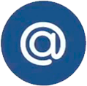 press23@23.kadastr.ru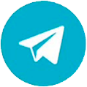 https://t.me/kadastr_kuban